REPUBLIQUE TUNISIENNEOFFICE DES CEREALES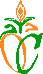 RESULTAT APPEL D'OFFRES RESTREINT N°03/2024 DU 17/01/2024 POUR L'ACHAT DE BLE DURRESULTAT APPEL D'OFFRES RESTREINT N°04/2024 DU 17/01/2024 POUR L'ACHAT DE BLE TENDREPOSITIONQUANTITESen tonne +_ 10%FOURNISSEURS125.000CASILLO225.000CASILLOTOTAL50.000POSITIONQUANTITESen tonne +_ 10%FOURNISSEURS125.000CARGILL225.000VITERRA325.000VITERRA425.000VITERRA525.000FINAGRIT 625.000VITERRATOTAL150.000